桃園市立平鎮高中特教生報到基本資料表(此表請由特教生之家長填寫，報到時繳交紙本給特教教師)(一)個人資料(一)個人資料(一)個人資料(一)個人資料(一)個人資料(一)個人資料(一)個人資料(一)個人資料(一)個人資料(一)個人資料(一)個人資料(一)個人資料(一)個人資料(一)個人資料姓   名姓   名出生日期性 別性 別□男 □女□男 □女年   級(請勿填寫)年   級(請勿填寫) 年 班 年 班 年 班導師(請勿填寫)個管教師(請勿填寫)個管教師(請勿填寫)年   級(請勿填寫)年   級(請勿填寫)年 班年 班年 班導師(請勿填寫)個管教師(請勿填寫)個管教師(請勿填寫)年   級(請勿填寫)年   級(請勿填寫)年 班年 班年 班導師(請勿填寫)個管教師(請勿填寫)個管教師(請勿填寫)會考成績會考成績國文：      數學：    英文：    社會：     自然：    寫作：國文：      數學：    英文：    社會：     自然：    寫作：國文：      數學：    英文：    社會：     自然：    寫作：國文：      數學：    英文：    社會：     自然：    寫作：國文：      數學：    英文：    社會：     自然：    寫作：國文：      數學：    英文：    社會：     自然：    寫作：國文：      數學：    英文：    社會：     自然：    寫作：國文：      數學：    英文：    社會：     自然：    寫作：國文：      數學：    英文：    社會：     自然：    寫作：國文：      數學：    英文：    社會：     自然：    寫作：國文：      數學：    英文：    社會：     自然：    寫作：國文：      數學：    英文：    社會：     自然：    寫作：鑑輔會鑑定證明類別/類型鑑輔會鑑定證明類別/類型_______________________(例如：自閉症/情障/學障/肢障)_______________________(例如：自閉症/情障/學障/肢障)_______________________(例如：自閉症/情障/學障/肢障)_______________________(例如：自閉症/情障/學障/肢障)_______________________(例如：自閉症/情障/學障/肢障)_______________________(例如：自閉症/情障/學障/肢障)_______________________(例如：自閉症/情障/學障/肢障)是否具有衛福部身障手冊如上圖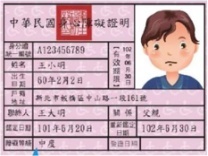 如上圖如上圖有手冊□無手冊□(二)學業、生活適應狀況 (二)學業、生活適應狀況 (二)學業、生活適應狀況 (二)學業、生活適應狀況 (二)學業、生活適應狀況 (二)學業、生活適應狀況 (二)學業、生活適應狀況 (二)學業、生活適應狀況 (二)學業、生活適應狀況 (二)學業、生活適應狀況 (二)學業、生活適應狀況 (二)學業、生活適應狀況 (二)學業、生活適應狀況 (二)學業、生活適應狀況 現況說明現況說明一、學科能力1.優勢學科：2.弱勢學科：二、生活適應1.喜好或擅長的事：2.厭惡或害怕的事：一、學科能力1.優勢學科：2.弱勢學科：二、生活適應1.喜好或擅長的事：2.厭惡或害怕的事：一、學科能力1.優勢學科：2.弱勢學科：二、生活適應1.喜好或擅長的事：2.厭惡或害怕的事：一、學科能力1.優勢學科：2.弱勢學科：二、生活適應1.喜好或擅長的事：2.厭惡或害怕的事：一、學科能力1.優勢學科：2.弱勢學科：二、生活適應1.喜好或擅長的事：2.厭惡或害怕的事：一、學科能力1.優勢學科：2.弱勢學科：二、生活適應1.喜好或擅長的事：2.厭惡或害怕的事：一、學科能力1.優勢學科：2.弱勢學科：二、生活適應1.喜好或擅長的事：2.厭惡或害怕的事：一、學科能力1.優勢學科：2.弱勢學科：二、生活適應1.喜好或擅長的事：2.厭惡或害怕的事：一、學科能力1.優勢學科：2.弱勢學科：二、生活適應1.喜好或擅長的事：2.厭惡或害怕的事：一、學科能力1.優勢學科：2.弱勢學科：二、生活適應1.喜好或擅長的事：2.厭惡或害怕的事：一、學科能力1.優勢學科：2.弱勢學科：二、生活適應1.喜好或擅長的事：2.厭惡或害怕的事：一、學科能力1.優勢學科：2.弱勢學科：二、生活適應1.喜好或擅長的事：2.厭惡或害怕的事：(三)發展、醫療與教育史(三)發展、醫療與教育史(三)發展、醫療與教育史(三)發展、醫療與教育史(三)發展、醫療與教育史(三)發展、醫療與教育史(三)發展、醫療與教育史(三)發展、醫療與教育史(三)發展、醫療與教育史(三)發展、醫療與教育史(三)發展、醫療與教育史(三)發展、醫療與教育史(三)發展、醫療與教育史(三)發展、醫療與教育史發展史 發展史 三歲以前症狀？三歲以前症狀？1.語言遲緩狀況：2.肢體動作發展遲緩狀況：1.語言遲緩狀況：2.肢體動作發展遲緩狀況：1.語言遲緩狀況：2.肢體動作發展遲緩狀況：1.語言遲緩狀況：2.肢體動作發展遲緩狀況：1.語言遲緩狀況：2.肢體動作發展遲緩狀況：1.語言遲緩狀況：2.肢體動作發展遲緩狀況：1.語言遲緩狀況：2.肢體動作發展遲緩狀況：1.語言遲緩狀況：2.肢體動作發展遲緩狀況：1.語言遲緩狀況：2.肢體動作發展遲緩狀況：1.語言遲緩狀況：2.肢體動作發展遲緩狀況：發展史 發展史 發現孩子異常的時候是幾歲？發現孩子異常的時候是幾歲？醫療史醫療史固定的醫院是哪間？固定的醫院是哪間？醫療史醫療史醫師診斷疾病是？醫師診斷疾病是？教育史教育史就讀學校校名？就讀學校校名？1.國小：2.國中：1.國小：2.國中：1.國小：2.國中：1.國小：2.國中：1.國小：2.國中：1.國小：2.國中：1.國小：2.國中：1.國小：2.國中：1.國小：2.國中：1.國小：2.國中：教育史教育史國中在班上狀況？國中在班上狀況？1.學業：2.人際：3.生活適應：1.學業：2.人際：3.生活適應：1.學業：2.人際：3.生活適應：1.學業：2.人際：3.生活適應：1.學業：2.人際：3.生活適應：1.學業：2.人際：3.生活適應：1.學業：2.人際：3.生活適應：1.學業：2.人際：3.生活適應：1.學業：2.人際：3.生活適應：1.學業：2.人際：3.生活適應：特教史特教史特教第一次鑑定時間特教第一次鑑定時間(例如：國小/國中一年級/國中二年級)______________________________(例如：國小/國中一年級/國中二年級)______________________________(例如：國小/國中一年級/國中二年級)______________________________(例如：國小/國中一年級/國中二年級)______________________________(例如：國小/國中一年級/國中二年級)______________________________(例如：國小/國中一年級/國中二年級)______________________________(例如：國小/國中一年級/國中二年級)______________________________(例如：國小/國中一年級/國中二年級)______________________________(例如：國小/國中一年級/國中二年級)______________________________(例如：國小/國中一年級/國中二年級)______________________________特教史特教史國中有無接受資源班課程國中有無接受資源班課程□抽離國/英/數□外加生活管理/社會技巧/學習策略□無相關課程至資源班□抽離國/英/數□外加生活管理/社會技巧/學習策略□無相關課程至資源班□抽離國/英/數□外加生活管理/社會技巧/學習策略□無相關課程至資源班□抽離國/英/數□外加生活管理/社會技巧/學習策略□無相關課程至資源班□抽離國/英/數□外加生活管理/社會技巧/學習策略□無相關課程至資源班□抽離國/英/數□外加生活管理/社會技巧/學習策略□無相關課程至資源班□抽離國/英/數□外加生活管理/社會技巧/學習策略□無相關課程至資源班□抽離國/英/數□外加生活管理/社會技巧/學習策略□無相關課程至資源班□抽離國/英/數□外加生活管理/社會技巧/學習策略□無相關課程至資源班□抽離國/英/數□外加生活管理/社會技巧/學習策略□無相關課程至資源班（四）特殊需求調整(請依國中狀況選擇)（四）特殊需求調整(請依國中狀況選擇)（四）特殊需求調整(請依國中狀況選擇)（四）特殊需求調整(請依國中狀況選擇)（四）特殊需求調整(請依國中狀況選擇)（四）特殊需求調整(請依國中狀況選擇)（四）特殊需求調整(請依國中狀況選擇)（四）特殊需求調整(請依國中狀況選擇)（四）特殊需求調整(請依國中狀況選擇)（四）特殊需求調整(請依國中狀況選擇)（四）特殊需求調整(請依國中狀況選擇)（四）特殊需求調整(請依國中狀況選擇)（四）特殊需求調整(請依國中狀況選擇)（四）特殊需求調整(請依國中狀況選擇)調整評量(依國中狀況選擇)調整評量(依國中狀況選擇)□特殊考場考段考(延長時間)□報讀題目□代謄答案□電腦作答□其他：__________________□特殊考場考段考(延長時間)□報讀題目□代謄答案□電腦作答□其他：__________________□特殊考場考段考(延長時間)□報讀題目□代謄答案□電腦作答□其他：__________________□特殊考場考段考(延長時間)□報讀題目□代謄答案□電腦作答□其他：__________________□特殊考場考段考(延長時間)□報讀題目□代謄答案□電腦作答□其他：__________________輔具需求輔具需求輔具需求□FM調頻器□電動輪椅□擴視機□放大鏡□其他:_________□FM調頻器□電動輪椅□擴視機□放大鏡□其他:_________□FM調頻器□電動輪椅□擴視機□放大鏡□其他:_________□FM調頻器□電動輪椅□擴視機□放大鏡□其他:_________專業服務專業服務□職能治療□物理治療□聽障巡迴□視障巡迴□校外心理師(嚴重情障為主)□其他:_________□職能治療□物理治療□聽障巡迴□視障巡迴□校外心理師(嚴重情障為主)□其他:_________□職能治療□物理治療□聽障巡迴□視障巡迴□校外心理師(嚴重情障為主)□其他:_________□職能治療□物理治療□聽障巡迴□視障巡迴□校外心理師(嚴重情障為主)□其他:_________無障礙環境設施無障礙環境設施無障礙環境設施無障礙環境設施□座位於教室前排□無障礙廁所□搭乘電梯上下樓□其他:_________□座位於教室前排□無障礙廁所□搭乘電梯上下樓□其他:_________□座位於教室前排□無障礙廁所□搭乘電梯上下樓□其他:_________□座位於教室前排□無障礙廁所□搭乘電梯上下樓□其他:_________